                                    PLANNING BOARD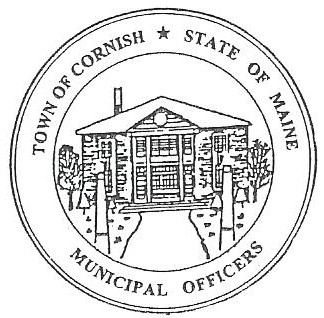                                                  17 Maple Street                                            Cornish, Maine 04020Telephone: 207.625.4324     Fax: 207.625.4416     E-mail: planningboard@cornishme.comMonday, March 25, 2019WORKSHOP MEETING MINUTESCall to OrderChairwoman Jessica Larson called the meeting to order at 6:30 p.m. Present: Jessica Larson, Eve Bergstrom, Erica Craig, Nancy Perkins, Sandra Watts, Recorder Desirae Bachelder.Absent: Angel Eastman, Ken Hall, Code Enforcement Officer Wes SunderlandGuests Present: John Watts, Monique Guptill New Business:Miscellaneous OrdinancesJess Larson shared a new ordinance that was adopted at the March 18, 2019 Annual Town Meeting.  A copy was given to Abby Sherwin to be added to the Land Use Ordinances.   Jess also gave Abby a copy of the Headshop Ordinance that was adopted in April of 2017 that has not been added to the Land Use Ordinances.Workshop Invite
The Parsonsfield Planning Board has invited the surrounding Town’s planning boards to a workshop concerning a Medical Marijuana Ordinance.  The workshop is on March 28, 2019 at 7:00 pm.SMPDC – Abby Sherwin The Board met with Abby Sherwin from Southern Maine Planning and Development concerning the revised definitions that she has been working on.  Abby presented suggestions and changes to the current definitions.  The Board went through each of the definitions and discussed them with Abby for clarification.   Abby will have a new draft for the Board for the next workshop she attends.  Communications Received/Sent:  Reminder Site Walk 4/1/2019 at 4:00 pmInn at Cornish Abutter’s Notices 43 SentInn at Cornish Ad in YWSGAdjournment:Nancy Perkins made a motion to adjourn the meeting at 8:30 p.m.  It was seconded by Eve Bergstrom.  Motion carried with all in favor. Respectfully Submitted, 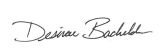 Desirae BachelderCPB Secretary 